ЭТО НЕОБХОДИМО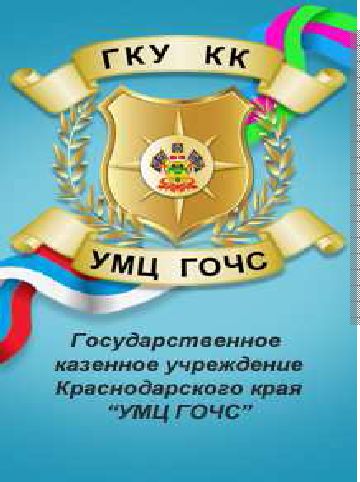 ЗНАТЬ И УМЕТЬ!Правила поведения детей и подростков в чрезвычайных ситуацияхАварийная газовая служба
ПОМНИ!Для вызова аварийной газовой службы в телефонных сетяхнаселенных пунктов устанавливается единый номер — 04.Для вызова с сотовых телефонов устанавливается единый номер —104.Запах газа в квартире.При запахе газа:♦♦♦ быстро перекрой кран подачи газа;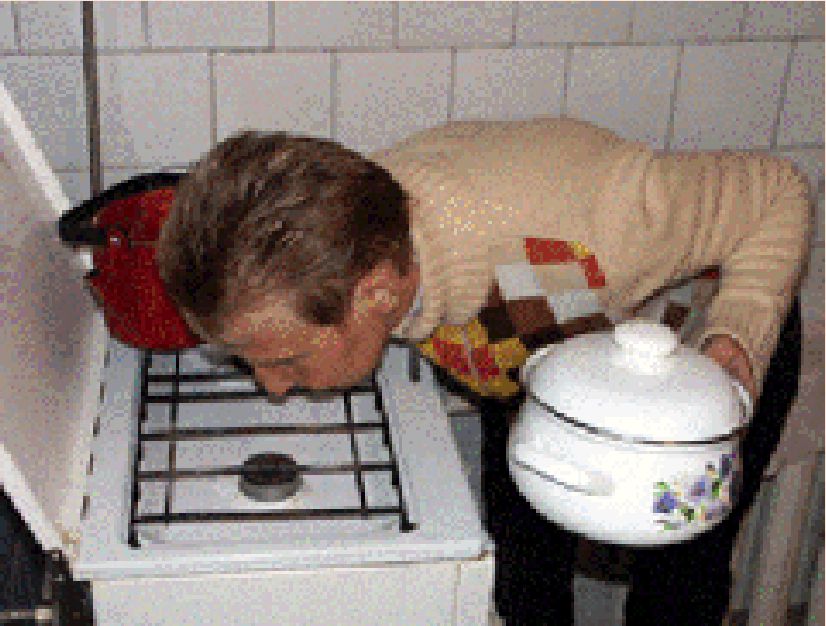 ♦♦♦ открой	все окна, двери дляпроветривания квартиры;♦♦♦ позвони по телефону в аварийную газовую службу.ЗАПРЕЩАЕТСЯ:♦♦♦ зажигать спички;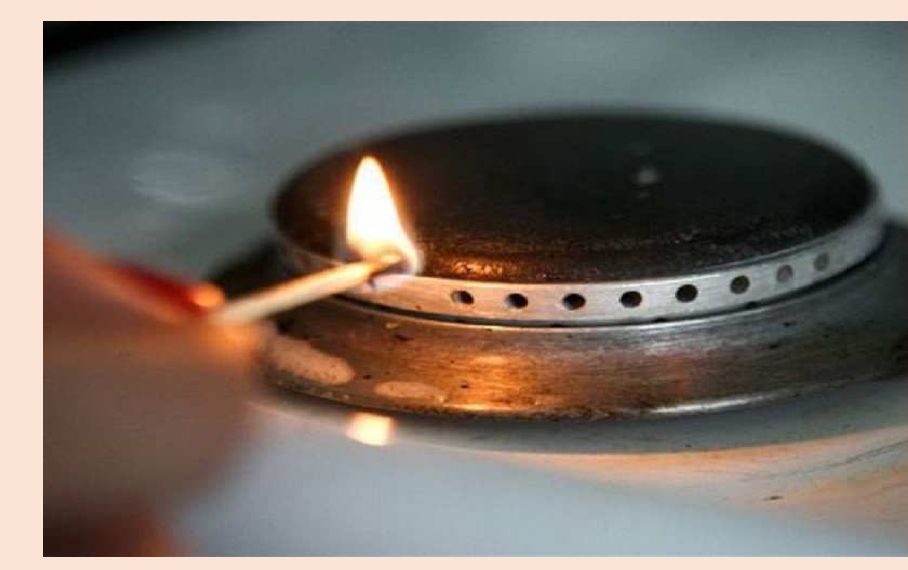 ♦♦♦ пользоваться телефонами и электрозвонками;♦♦♦ включать и выключать свет и электроприборы.Помни: почувствовав запах газа (во избежание его взрыва), не включай освещение, не зажигай спичек, не применяй открытый огонь!	Знание норм и правил поведения при чрезвычайных ситуацияхзалог твоей безопасностиТелефоны экстренных служб -101,102,103,104